Edible Flower Menu Planner JanuaryFebruaryMarchAprilMayJuneJulyAugustSeptemberOctoberNovemberDecember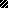 